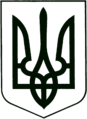 УКРАЇНА
МОГИЛІВ-ПОДІЛЬСЬКА МІСЬКА РАДА
ВІННИЦЬКОЇ ОБЛАСТІВИКОНАВЧИЙ КОМІТЕТ                                                           РІШЕННЯ №42Від 29 лютого 2024 року                                              м. Могилів-ПодільськийПро затвердження проектно-кошторисних документацій        Керуючись статтями 30, 31, 52 Закону України «Про місцеве самоврядування в Україні», відповідно до законів України «Про регулювання містобудівної діяльності», «Про благоустрій населених пунктів», Порядку розроблення проектної документації на будівництво об’єктів, затвердженого наказом Міністерства регіонального розвитку, будівництва та житлово-комунального господарства України від 16.05.2011 №45 та експертних звітів (Позитивних) щодо розгляду кошторисної частини проектної документації, -виконавчий комітет міської ради ВИРІШИВ:1. Затвердити проектно-кошторисні документації по наступним об’єктам:1.1. «Капітальний ремонт мереж вуличного освітлення по проспекту Незалежності (від будинку №122 до будинку №130) у м. Могилів-Подільському Вінницької області (Благоустрій населених пунктів)» загальною кошторисною вартістю будівництва – 2430,017 тис. гривень, у тому числі: будівельні роботи - 1961,084 тис. гривень; інші витрати - 468,933 тис. гривень згідно з додатком 1.1.2. «Капітальний ремонт мереж вуличного освітлення та тротуарного покриття вулично-дорожньої мережі по вулиці Є. Завойського (від буд. №1 до буд. №60) у м. Могилеві-Подільському Вінницької області» загальною кошторисною вартістю будівництва - 6906,270 тис. гривень, у тому числі: будівельні роботи - 5270,309 тис. гривень; інші витрати - 1635,961 тис. гривень  згідно з додатком 2.1.3. «Капітальний ремонт тротуарного покриття та мереж вуличного освітлення (від І провулку Коцюбинського до буд. 253) по проспекту Незалежності у м. Могилеві-Подільському Вінницької області (Благоустрій населених пунктів)» загальною кошторисною вартістю будівництва - 16730,430 тис. гривень, у тому числі: будівельні роботи - 13516,673 тис. гривень; інші витрати - 3213,757 тис. гривень згідно з додатком 3.2. Управлінню житлово-комунального господарства Могилів-Подільської міської ради (Стратійчук І.П.) виступити замовником проведення будівельних робіт по вищевказаним об’єктам будівництва, здійснити фінансування виконаних робіт, згідно з договорами підряду та актами виконаних робіт в порядку, передбаченим чинним законодавством.3. Контроль за виконанням даного рішення покласти на першого заступника міського голови Безмещука П.О.Міський голова                                                       Геннадій ГЛУХМАНЮК